陳衛平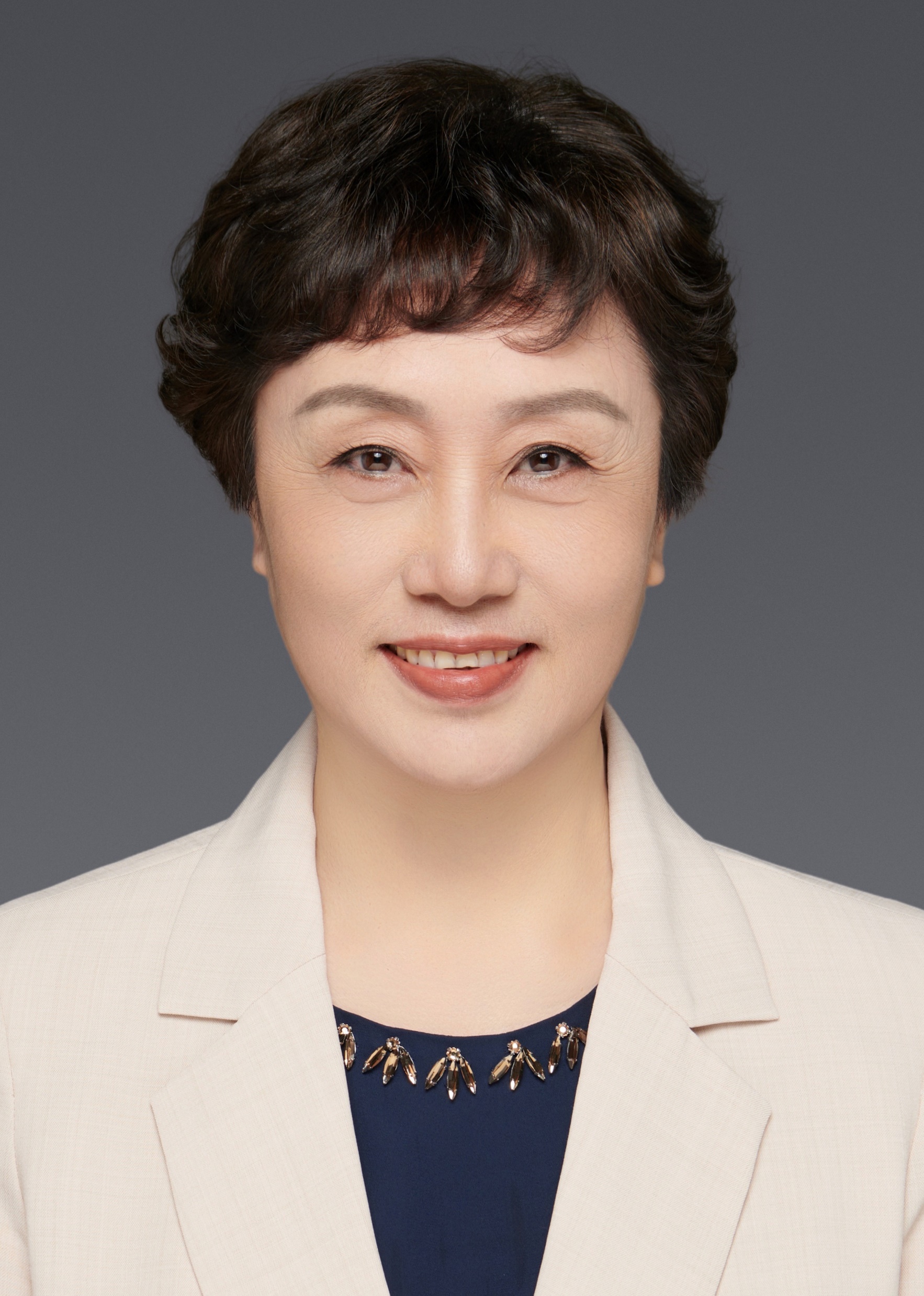 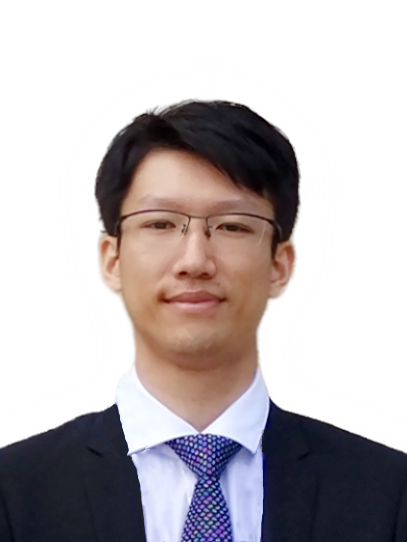 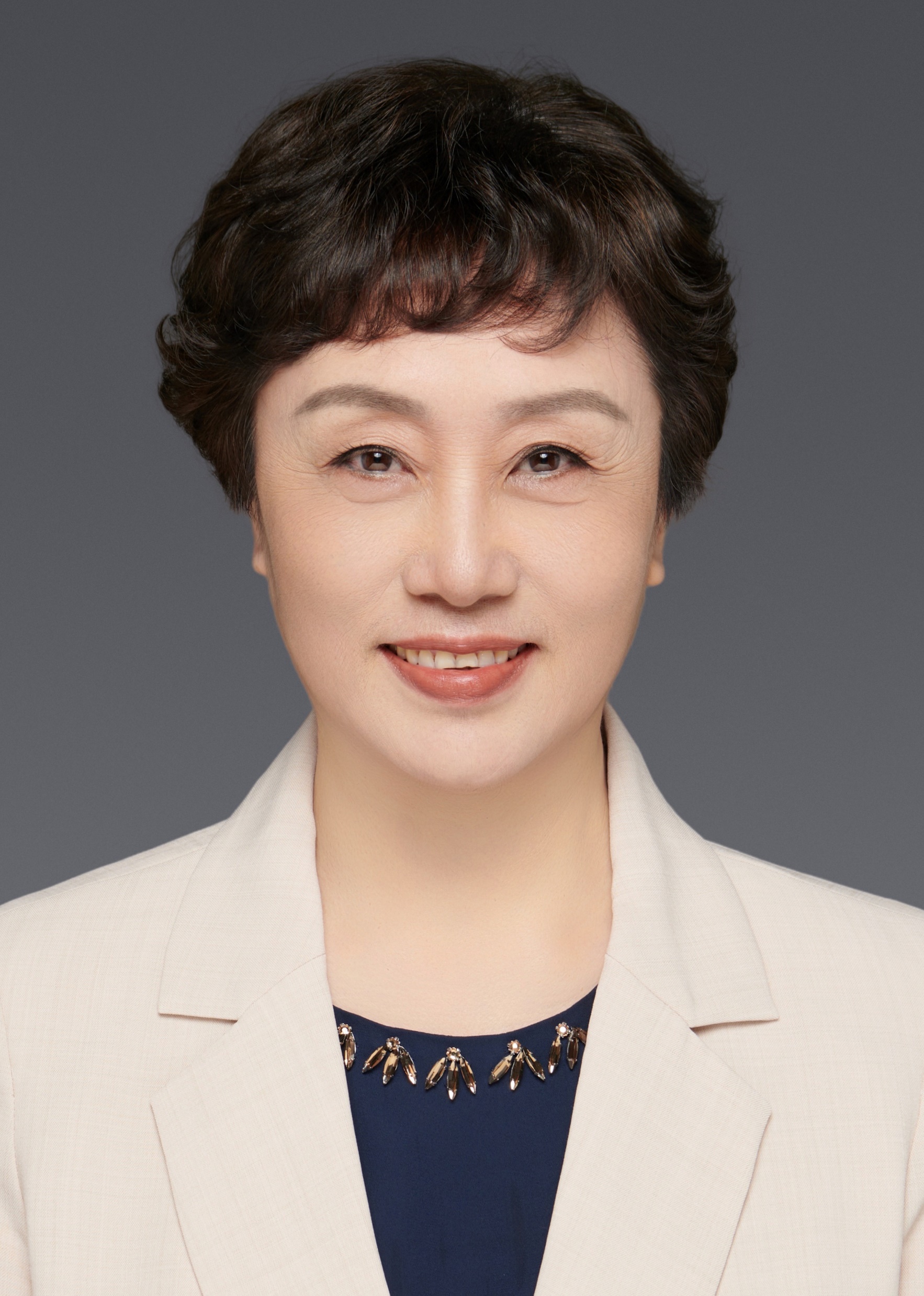 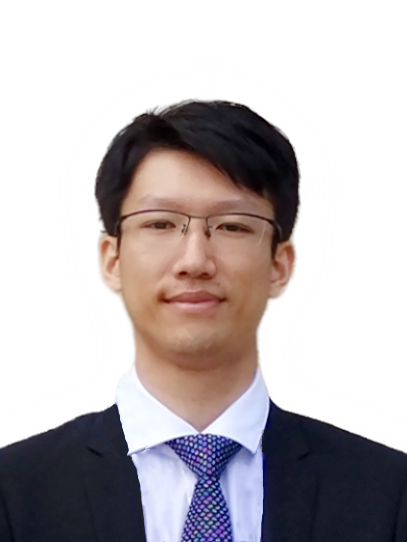 職稱：       教授學院/部門：  中醫藥學院電郵地址：   chenweiping@must.edu.mo電話：       (853)8897-3130辦公室：     E204b郵寄地址：   澳門氹仔偉龍馬路澳門科技大學研究方向：   中醫學、中藥學教學科目：中藥學、中醫基礎理論、中醫眼科學、中藥學研究前沿、中醫學研究思路與方法教育背景1978/10 - 1983/06  南京中醫學院，中醫專業，本科，醫學學士1991/09 - 1992/06  南京中醫學院，中醫外科專業，碩士研究生課程班1998/09 - 2002/06  南京中醫藥大學，中醫臨床基礎專業，研究生，醫學博士工作履歷2023-至今   澳門科技大學,中醫藥學院                  教授2019-2023   南京中醫藥大學, 中醫學院                 教授            校重點實驗室							主任2006-2019   南京中醫藥大學, 基礎醫學院                教授2004-2013   南京中醫藥大學, 基礎醫學院				 副院長1999-2006   南京中醫藥大學, 第一臨床醫學院           副教授副主任中醫師1990-1998   南京中醫學院, 中醫系					    講師、主治中醫師1983-1990   南京中醫學院, 中醫系					    助教、住院中醫師一、學術成果代表性論文1.Yanxia Ma#, Yu Liu#, Linxin Teng, En Luo, Dekang Liu, Fuqiong Zhou, Kaiyuan Wang, Weiping Chen, Lei Bi*. Zi Shen Decoction Inhibits Growth and Metastasis of Lung Cancer via Regulating the AKT/GSK-3β/β-Catenin Pathway. Oxidative Medicine and Cellular Longevity, 2021 Mar 10;2021:6685282. doi: 10.1155/2021/6685282.2.Linxin Teng#, Kaiyuan Wang#, Weiping Chen, Yun-shan Wang, Lei Bi*.HYR-2 plays an anti-lung cancer role by regulating PD-L1 and Akkermansia muciniphila, Pharmacological Research, 160 (2020):doi: 10.1016/j.phrs.2020.105086.3. Fuqiong Zhou, Linxin Teng, Yu Liu, Yanxia Ma, Weiping Chen, Lei Bi*. Elaboration of the Comprehensive Metabolic Proﬁle of Salvianolic Acid A in Vivo and in Vitro Using UFLC-Q/TOF-MS. Journal of Agricultural and Food Chemistry, 2019 Nov 6, 67(44):12199-122074.Yingna Chen, Lei Bi*, Huijuan Luo, Yucui Jiang, Feiyan Chen, Yunshan Wang, Guangwei Wei, Weiping Chen*. Water extract of ginseng and astragalus regulates macrophage polarization and synergistically enhances DDP's anticancer effect. Journal of ethnopharmacology, 2019, 232: 11-20.5. Ye Yang, Shuang Qiu, Lei Qian, Yuan Tian, Yingna Chen, Lei Bi,* Weiping Chen*.OCF can repress tumor metastasis by inhibiting epithelial-mesenchymal transition involved inPTEN/PI3K/AKT pathway in lung cancer cells. Plos One. 2017 Mar 16;12(3):e0174021. 6. XiaojingYan, Zequn Jiang, Lei Bi, Ye Yang, Weiping Chen*. Salvianolic acid A attenuates TNF-α-and D-GalN-induced ER stress-mediated and mitochondrial-dependent apoptosis by modulating Bax/Bcl-2 ratio and calcium release in hepatocyte LO2 cells. Naunyn-Schmiedeberg’s Arch Pharmacol, 2015, 388:817–830.7.Ze-Qun Jiang, Xiao-Jing Yan, Lei Bi, Jian-Ping Chen, Qiong Zhou, Wei-Ping Chen*, Mechanism for hepato-protective action of Liangxue Huayu    Recipe(LHR): Blockade of mitochondrial cytochrome c releaseand caspase activation. Journal of Ethnopharmacology,2013 July 30,148(3):851–860. 8.高靜,畢蕾,江玉翠,楊燁,李變英,陳衛平*.人參水提液對TAMs與腫瘤細胞共培養體系肺癌A549細胞生物學行為的影響[J].中國中西醫結合雜誌,2017,37(03):345-350.9.陳飛燕,畢蕾,錢磊,高靜,江玉翠,陳衛平*.丹酚酸A逆轉肺癌多藥耐藥基因MDR1相關microRNA的篩選與鑒定[J].中國中藥雜誌,2016,41(17): 3279-3284.10.李變英,陳飛燕,陳建平,畢蕾,高靜,陳衛平*.T7噬菌體展示人肺癌cDNA文庫篩選丹參-人參組分複方靶點研究[J].中成藥,2016,38(04):745-750.*第一作者或通訊作者發表論文50餘篇。其中SCI論文6篇，中文核心（CSCD）29篇二、學術及社會機構任職中華中醫藥學會中藥基礎理論分會，副主任委員（候任）中華中醫藥學會方藥量效研究分會，常務委員國家科技獎勵評審專家國家自然科學基金同行評議專家教育部學位論文評審專家江蘇、北京、上海、山東、廣東等省巿科技項目評審專家三、科研項目承擔國家自然科學基金、國家科技支撐計等科研項目10余項，其中主持國家自然科學基金面上專案3項四、獲獎及專利2016年 江蘇中醫藥科學技術獎  二等獎2021年 江蘇中醫藥科學技術獎  一等獎2022年 中國中西醫結合學會科學技術獎  二等獎獲國家發明專利授權5項五、人才培養作為導師指導培養博士生9名、碩士生20名、本科生12名指導省級研究生創新課題8項指導大學生創新課題國家級1項、省級2項創建中西醫基礎實驗教學省級示範中心，任首任中心主任(2004年-2009年)項目起止年月項目名稱項目來源專案經費本人承擔部分2018.01－2021.12丹參人參組分配伍調控PTEN相關信號通路抑制肺癌EMT和轉移的機制研究國家自然科學基金55萬主持2013.01－2016.12基於PTEN表達的信號途徑研究丹參－人參有效配伍抗腫瘤分子機制國家自然科學基金72萬主持2011.01－2013.12從內質網應激－線粒體途徑探討涼血化瘀方抗肝細胞凋亡作用機制國家自然科學基金33萬主持2015.07－2017.06丹參人參組分配伍靶向PTEN抑制肺癌EMT和轉移作用研究江蘇省中醫藥科技重點專案20萬主持2005.01－2008.12從細胞凋亡及基因調控探討涼血化瘀法防治肝衰竭療效機制國家中醫藥管理局6萬主持2012.01－2015.12基於微透析及螢光成像技術的莪術醋制入肝效應機制研究國家自然科學基金58萬第二2008.01－2010.12中藥複方及有效成分的系統生物學評價國家十一五科技支撐計畫530萬第四2008.08—2010.12名老中醫藥專家經驗傳承與數位化研究---王燦輝臨床經驗、學術思想研究國家十一五科技支撐計畫10萬第五